BEAT- Be A Teacher-2021 Teaching CompetitionAs a salute to the teachers on National Teachers’ Day and remembering Bernardio of St.Theresa, Bacinelli on Bacinelli’s Day in St. Albert’s College, Department of Journalism organised teaching competition titled BEAT- Be a Teacher-2021. The programme was meant for finding out the students with teaching aptitude in their respective subjects they study. The competition has been announced with a few guidelines. Students were asked to prepare a video less than 10 minutes in formal dress code and by avoiding any defamation of people or places. The entries were evaluated on the basis of their presentation and innovative strategies used in teaching. The judge of the event was Ms. Deepthi S Nair, assistant Professor, AJ College of Science and Technology, Thiruvananthapuram. Ashitha Joseph, II year Mcom student bagged first prize in the competition. Maria Liz Keerthana of II year BA English Triple main secured second prize. Teena Teresa CT of II year Mcom class bagged the third prize. Winners were given e-certificates. 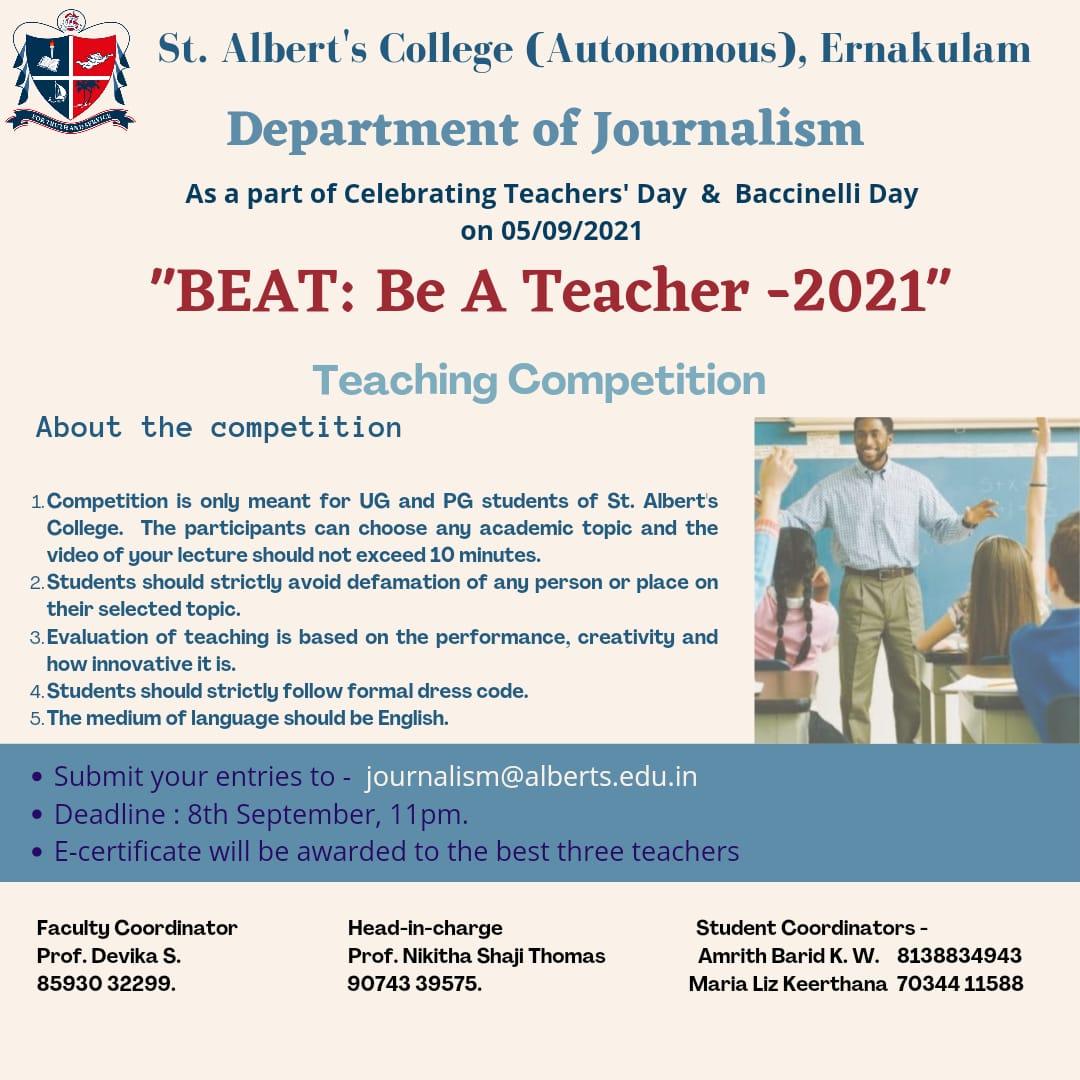 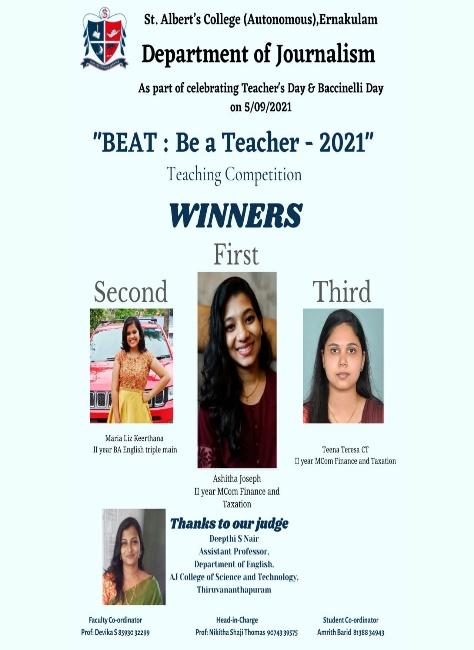 